Sodium is a mineral found naturally in many foods; it is regulated by the kidneys and helps maintain fluid balance in the body.  Eating a low sodium diet can help prevent fluid build-up in the blood vessels.  Over time, too much fluid is harmful and causes a greater workload on the heart to pump blood through the vessels.  A low sodium diet will help decrease fluid overload and can help control swelling your heart, lungs, arms or legs. The average sodium intake for Americans age 2 and older is more than 3400 mg or 1.5 teaspoons per day.  The human body needs ¼ teaspoon daily to function properly.  The greatest source of sodium in the diet is consumed as table salt (sodium chloride). Additionally, processed foods and beverages make up 75 percent of sodium intake.  The American Heart Association recommends no more than 2,300 milligrams (mg) sodium per day with a goal of 1,500 mg /day for most adults. Awareness of sodium in foods both at home and when dining out is important.Along with understanding how sodium affects your body, four ways to feel better and keep a healthy body are to:Choose healthy foods or diet as prescribedRead food labelsPrepare foods with less sodiumChoose low sodium foods when dining outChoose healthy foodsTaking control of your personal health is important.  First, talk with your doctor about your low sodium diet prescription.  One-fourth (¼) teaspoon of salt is about 600 milligrams; the best way to reduce sodium in the diet is not adding salt in the cooking or at the table.  Also, limit processed foods such as canned foods, luncheon meats, smoked or cured meats and chips, cheese spreads, instant cereals, commercial mixes, or buttermilk. 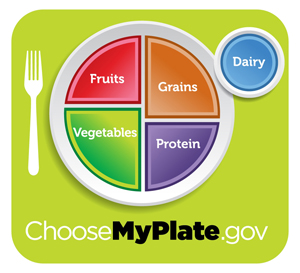 Recommended foods are: Breads and Cereals:  Whole Wheat/ Whole- Grain bread, roll, pita, low-sodium crackers; cooked cereals, plain rice or pasta Vegetables and Fruits: Fresh and frozen vegetables; If using canned options, look for brands without added sodium, low sodium vegetable juice.   Rinse canned foods to reduce sodium content.  Fruits: all fresh, frozen or canned, fruit juice (choose lite or low sugar options)Meat/Protein: Fresh meat (deli) or meat alternatives are low in sodium; pre-cooked meats (baked, broiled, grilled)- check sodium contentMilk/Dairy:  Low-fat milk (1%), low-fat/ Greek yogurt, low sodium cheese, low fat cottage cheeseFats: unsalted nuts, (1 ounce), butter (1 teaspoon), avocado oil (1 tablespoon), olive oil (1 tablespoon), canola oil (1 tablespoon), peanut oil (1 tablespoon), safflower oil (1 tablespoon)Other: (sparingly):  Sherbet, homemade puddingNote: In addition to limiting sodium, getting enough potassium in the diet is important.  Some medications to control blood pressure can make the potassium levels in the body to rise or fall.  Talk with your doctor if you need to supplement or limit potassium in your diet.Good Sources of Potassium Food label reading: Looking at food labels is an important way to monitor and select the best foods for your health.   A low sodium food is considered 140 milligrams or less.  Aim to choose (frozen) entrée with a sodium content of about 600 mg or less.   Canned food products should contain 300 milligrams of sodium or less.  Be aware of other ingredients or preservatives in foods that contain sodium:Sodium bicarbonate (baking soda)Preservatives (disodium phosphate, sodium alginate, sodium nitrate, sodium sulfate, monosodium glutamate –MSG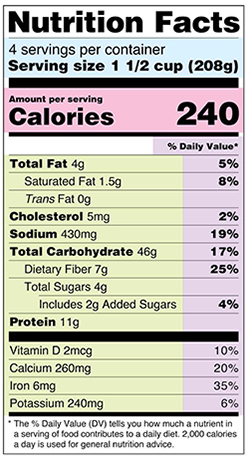 The sodium content in the following food list can help you find foods that will best fit into your meal plan.  Look at servings and sodium content per serving.  If eating more than the serving size, your sodium intake will increase.  It is helpful to write a daily log of how much sodium you are consuming in foods.  Overtime, food adjustments may be made to ensure you are following your specific sodium diet prescription.High Sodium (more than 300 mg)Moderate Sodium (140-300 mg)Low Sodium (less than 140 mg)Very Low Sodium (less than 35 mg)Simple ways decrease sodium in diet are: Low Sodium Food Preparation:The first step in low sodium cooking is not using salt during food preparation or at the table.  Use herbs and spices to flavor foods.  Other ingredients to try are onions, garlic and/or citrus juices.  Sauces are generally high in sodium, buy ‘lite’ or low-sodium versions.  Salt substitutes generally contain potassium; increased potassium intake may cause medical problems if consumed in excess.  The sodium content in ‘lite’ salt may still be too high.  Talk to your doctor or dietitian prior to using a salt substitute.  A low sodium cookbook is helpful in finding new recipes and spice choices for foods.Sea Salt vs. Table Salt –Sea salt and table salt both contain 40 percent sodium by weight.  Table salt is processed.  Sea salt is not processed, so it contains small amounts of trace minerals (magnesium, potassium, calcium, and others) and less iodine than table salt.    Resources include:  American Heart Association Low-Salt Cookbook, 4th Edition: A Complete Guide to Reducing Sodium and Fat in Your Diet American Heart Association;  ISBN-13: 9780307589781The New American Heart Association Cookbook, American Heart Association; 9th edition; ISBN-13: 978-0553447187Ideas for use of spices for flavoring meats and meat alternatives without adding salt:Dining OutFoods in restaurants are generally high in sodium. In addition, fast food contains high amounts of sodium. However, restaurants are becoming consumer-friendly in offering low sodium options. Talk to your waitserver about having entrée prepared without salt seasoning.   Limit high sodium breads, chips, and dips before the meal. Avoid appetizers that are fried, breaded, or filed with cheese or meat. Request that sauces be served ‘on the side’ in a separate bowl to control how much is consumed.  Be careful with alcoholic mixers high in sodium if choosing an alcoholic beverage.  Choose regular size burgers (~600 mg sodium), grilled chicken options (salad or sandwich), or grilled fish (tacos with soft corn tortilla).  Consider ordering the lunch portion or from the children’s menu. At the salad bar, consider fresh foods and low sodium salad dressings (oil and vinegar).  Opt for broth based rather than cream-based soups.Don’t feel pressured to eat everything served, ask for a separate plate or a to-go box to take some food home.Look for the nutritional information for low sodium options at the restaurant or on-line and be consumer savvy.  Quick Tips for a Healthy Budget:  Plan meals for the week.Look at store coupons for best deals prior to shopping; make a list and stick to it!Store brands generally cost less for big savings.Some stores will accept other store coupons.Use a calculator.Shop for lower cost lean meats like chicken or turkey. If meats seem too expensive, lower cost protein sources like beans, lentils, tuna, and eggs can help meet protein needs. Frozen foods or canned items can help meet caloric and food group needs at a low cost! Frozen fruits and vegetables can go a long way.Do not shop hungry!Avoid “impulse” items that may not be healthy.Know the flow- healthier foods are around the perimeter (outermost part) of the store; processed foods are generally in the middle aisles. Stay away from the snack aisles.Caution On Sale / Card Price or Buy One, Get One Free items that contain high fat, high calories, and/or high sodium, i.e. snacks crackers; bakery items, sauces, or dessertsWholesale stores (Costco or Sam’s) or ethnic grocery stores often have name brand items or organic foods at lower prices.Buy in bulk.Food products may be portioned instead of purchasing individual commercially- prepared foods for cost saving.Stock up on shelf-stable items when on sale at the store:  rice, pasta, oatmeal, unsweetened cerealsReferencesAmerican Heart Association 		             	                      www.heart.orgAcademy of Nutrition and Dietetics		                                  www.eatright.orgCenter for Disease Control 			                                  www.cdc.govNational Institute of Health			                                   www.nih.govUSDA Choose My Plate			 			www.choosemyplate.gov(United Stated Department of Agriculture)Banana (1 small)(Sweet) Potato  (½ medium)Orange (1 small) or orange juice (½ cup)Beans (½ cup)Tomato (1 medium)Canteloupe ( 1/8 small)Prunes (5) or prune juice (½ cup)Spinach, cooked (½ cup)Nectarine (1 small)Honeydew melon (1/8 small)Strawberries (1¼ cup)Watermelon (1 cup)FoodServingMilligrams (mg)Bacon2 slices300Bagel, 4”, plain onion, or seeded1 each400Barbeque sauce2 tablespoons350Beans, baked, plain½ cup435Beef, dried1 oz790Biscuit, 2½”1 each350Catsup 2 tablespoons335Cheese, American1 oz.400Cheese, cottage½ cup460Croissant2 oz.425Fish, salmon, smoked3 oz.670Fish, sardines, canned3 oz.430Frankfurter, beef or pork1 each510Ham3 oz.1,125Miso½ cup1,280Mushroom, canned ½ cup330Pickle, dill1 large570Potatoes, au gratin or scalloped½ cup 500Pretzels1 oz400Pudding, instant, chocolate, prepared with milk½ cup420Salami, dry or hard1 oz.600Soy sauce 2 tablespoon900Tomato or vegetable juice, canned½ cup325Tomato sauce, spaghetti or marinara½ cup510Veggie or soy patty1 each380FoodServingsMilligrams (Mg)Beans, green or yellow½ cup175Bread, pita, 4”1 each150Cheese, muenster, mozzarella, cheddar1 oz175Tortilla, flour, 6”1 each205Tuna, canned in water3 oz.290FoodServingMilligrams (Mg)Cereal, breakfast, corn, bran, or wheat½ cup100-150Cheese, Swiss1 oz.55Egg substitute, liquid¼ cup110Egg, whole1 large70Fish, Pollock, swordfish, perch, cod, halibut, orange roughy, salmon3 oz.60-100Milk, all types`1 cup100Mustard1 tsp.55Peanut butter 1 tbsp.75Soy milk½ cup125Turkey, light or dark meat3 oz.60Yogurt, plain or fruited8 oz.100-175Beef, ground1 oz.15Carbonated beverages½ cup20-40Dried beans and peas½ cup5-20Greens: Beet, collard, mustard½ cup10-20Noodles½ cup10Oatmeal, old-fashioned rolled½ cup5Choose:Instead of:Unsalted nuts (1 oz, less than 5 mg sodium)Regular mixed nuts (1 oz, 190 mg of sodium)All types oils, 1 tbsp, less than 5 mg sodiumSalted butter (1 tbsp, 80 mg. sodium)Vinegar and oil (less than 5 mg sodium)Regular salad dressings, (1 tbsp, 200-300 mg of sodiumUnsalted pretzels (1 oz., 75 mg sodium)Pretzels (1 oz, 400 mg of sodiumBeefChickenEggsFishLambPorkVegetablesBasilBay leafCarawayCurryDillDry mustardGarlicGreen pepperMushrooms (fresh)NutmegOnion or onion powderParsleyPepperRosemarySageBasilClovesMaceMushrooms (fresh)NutmegOreganoPaprikaParsleyPineappleSageTarragonThymeTurmericTarragonTomatoCurryDillDry mustardGarlic/garlic powderGreen pepperMushrooms(fresh)NutmegOnion powderPaprikaParsleyRosemaryTarragonTomatoBasilBay leafCurryDillDry mustardGreen pepperLemon juice MarjoramMushrooms (fresh)PaprikaPepperTarragonTomatoTurmericClovesCurryDillGarlic/garlic powderMintMint jellyOnionOreganoParsleyPineappleRosemaryTarragonThymeApplesauceBasilCarawayClovesGarlic/garlic powderOnion/ onion powderRosemary ThymesGingerLemon juiceMarjoramNutmegOnion or onion powderTarragonTomato